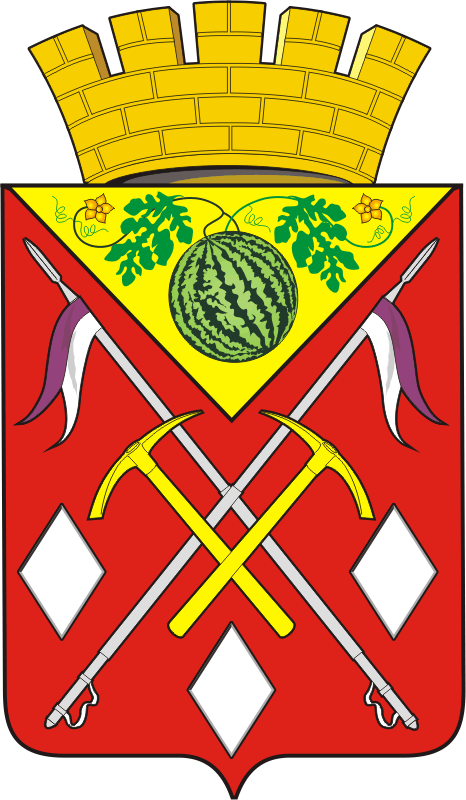 СОВЕТ  ДЕПУТАТОВ МУНИЦИПАЛЬНОГО ОБРАЗОВАНИЯ СОЛЬ-ИЛЕЦКИЙ ГОРОДСКОЙ ОКРУГОРЕНБУРГСКОЙ ОБЛАСТИРЕШЕНИЕ № 205О внесении   изменений в Положение «О порядке проведения конкурса по отбору кандидатур на должность главы муниципального образования Соль-Илецкий городской округ Оренбургской области», утвержденное решением Совета депутатов от 13.11.2019 № 826Руководствуясь частью 2.1. статьи 36 Федерального закона от 06.10.2003 № 131-ФЗ «Об общих принципах организации местного самоуправления в Российской Федерации»,  частью 3 статьи 16  Закона Оренбургской области от 21.02.1996 «Об организации местного самоуправления в Оренбургской области», частью 2 статьи 27 Устава муниципального образования Соль-Илецкий городской округ Оренбургской области, Совет депутатов решил:Внести  в  Положение «О порядке проведения конкурса по отбору кандидатур на должность главы муниципального образования Соль-Илецкий городской округ», утвержденное решением Совета депутатов от 13.11.2019 № 826 (в редакции решений от 25.08.2021 № 105, от 31.08.2021 № 109, от 29.09.2021 № 112),следующие изменения:1.1. Пункт 4 Приложения 2 к Положению изложить в следующей редакции:«4. Гражданство (подданство). Если изменяли, то укажите, когда и по какой причине. Если помимо гражданства Российской Федерации имеете также гражданство (подданство) иностранного государства либо вид на жительство или иной документ, подтверждающий право на постоянное проживание гражданина на территории иностранного государства, - укажите».1.2. Приложение 2 к Положению дополнить пунктом 12 следующего содержания:«12. Допуск к государственной тайне, оформленный за период работы, службы, учебы, его форма, номер и дата (если имеется)».1.3. Абзац первый пункта 15 Приложения 2 к Положению изложить в следующей редакции:«15. Ваши близкие родственники (отец, мать, братья, сестры и дети), а также супруга (супруг), в том числе бывшая (бывший), супруги братьев и сестер, братья и сестры супругов».1.4. Пункт 16 Приложения 2 к Положению изложить в следующей редакции:«16. Ваши близкие родственники (отец, мать, братья, сестры и дети), а также супруга (супруг), в том числе бывшая (бывший), супруги братьев и сестер, братья и сестры супругов, постоянно проживающие за  границей и (или) оформляющие документы для выезда на постоянное место жительства в другое  государство _____________________________________________________________________________________________________________________________________________________________________________________________________________________________________________________________________________________________________________________                   (фамилия, имя, отчество, с какого времени они проживают за границей)».1.5.  Приложение 2 к Положению дополнить пунктом 16.1. следующего содержания:«16.1. Пребывание за границей (когда, где, с какой целью) _______________________________________________________________________________________________________________________________________________________________________________________________________________________________________________________________________».1.6. Пункт 21 Приложения 2 к Положению изложить в следующей редакции:«21. Страховой номер индивидуального лицевого счета (если имеется) _________________________________________________________________».Установить, что настоящее решение вступает в силу после его официального опубликования (обнародования). Контроль исполнения решения возложить на постоянную комиссию Совета депутатов по вопросам муниципальной службы, правопорядку, труду, работе с общественными и религиозными объединениями, национальным вопросам и делам военнослужащих и казачества.Разослано: депутатам Совета депутатов муниципального образования  Соль-Илецкий городской округ - 20 экз., администрация муниципального образования  Соль-Илецкий городской округ – 1 экз., прокуратура Соль-Илецкого района - 1 экз.; в дело - 1 экз..27 заседание                   II созыв24.08.2022                                                                                     г. Соль - ИлецкПредседатель Совета депутатов муниципального образования Соль-Илецкий городской округ_________________ Н.А. КузьминГлавамуниципального образования Соль-Илецкий городской округ_________________ В.И.Дубровин